Supplementary Materials Table S1. Primer sequences for Real-time PCR     IL-1β interleukin-1β, IL-6 interleukin-1β, NFKB nuclear factor-k-gene binding, NOD2 nucleotide-binding oligomerization domain, TLR2 Toll-like receptors2, TLR3 Toll-like receptors3, TLR4 Toll-like receptors4, TNF-α tumor necrosis factor alpha, GAPDH glyceraldehyde-3-phosphate dehydrogenase.. 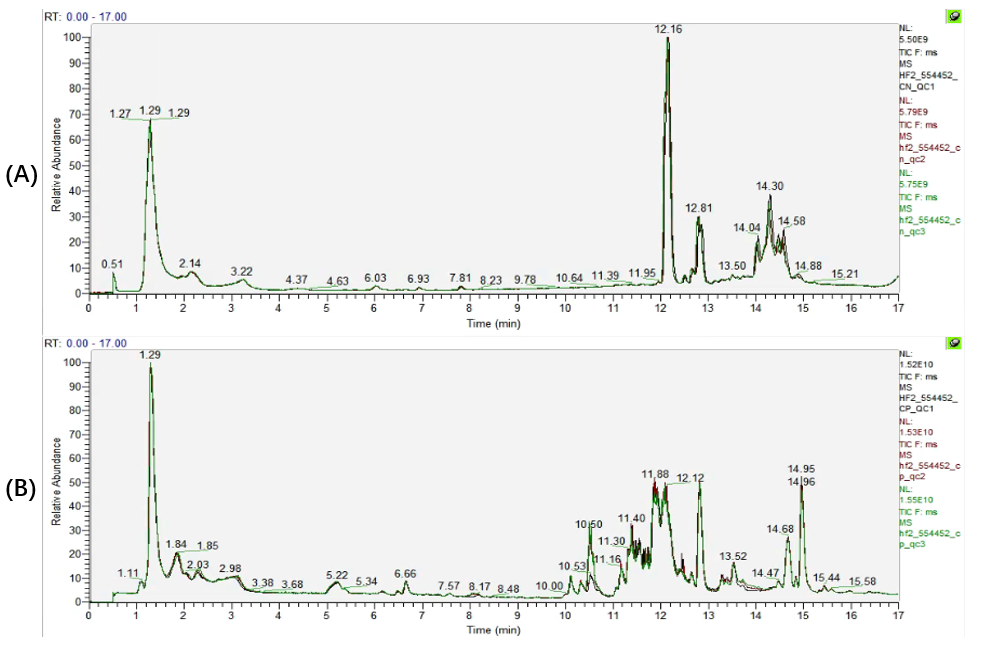 Figure S1. Total Ion Chromatography of Quality control samples in positive (A) and negative (B) modes.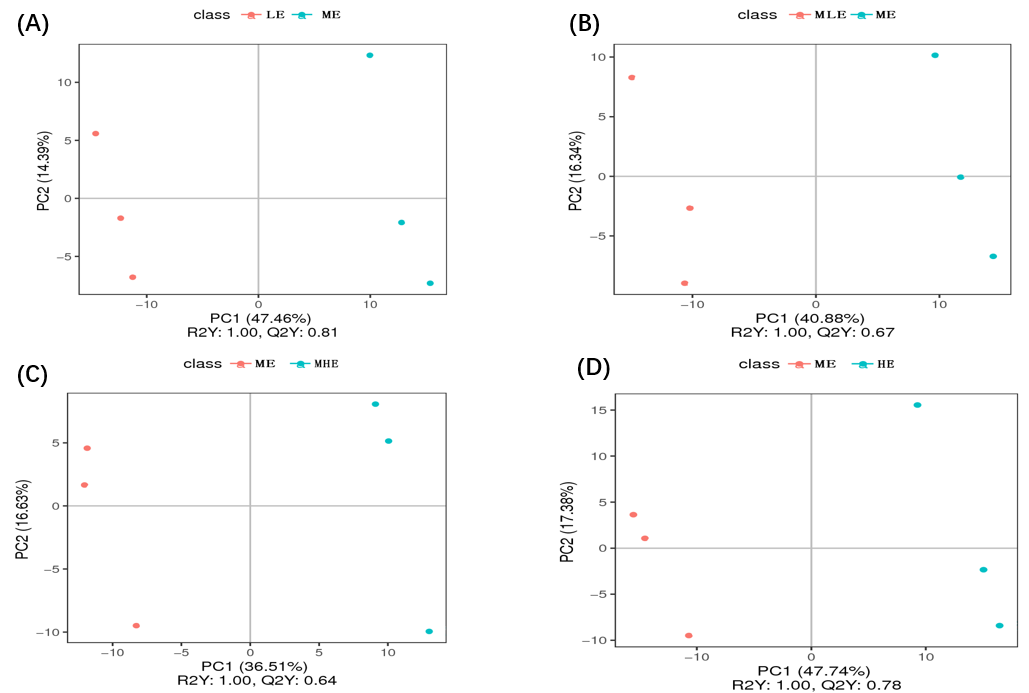 Figure S2. . PLS-DA loading plots based on the liver metabolic profilings in positive mode. A: LE Group VS ME group. B: MLE Group VS ME group. C: MHE Group VS ME group. D: HE Group VS ME group. 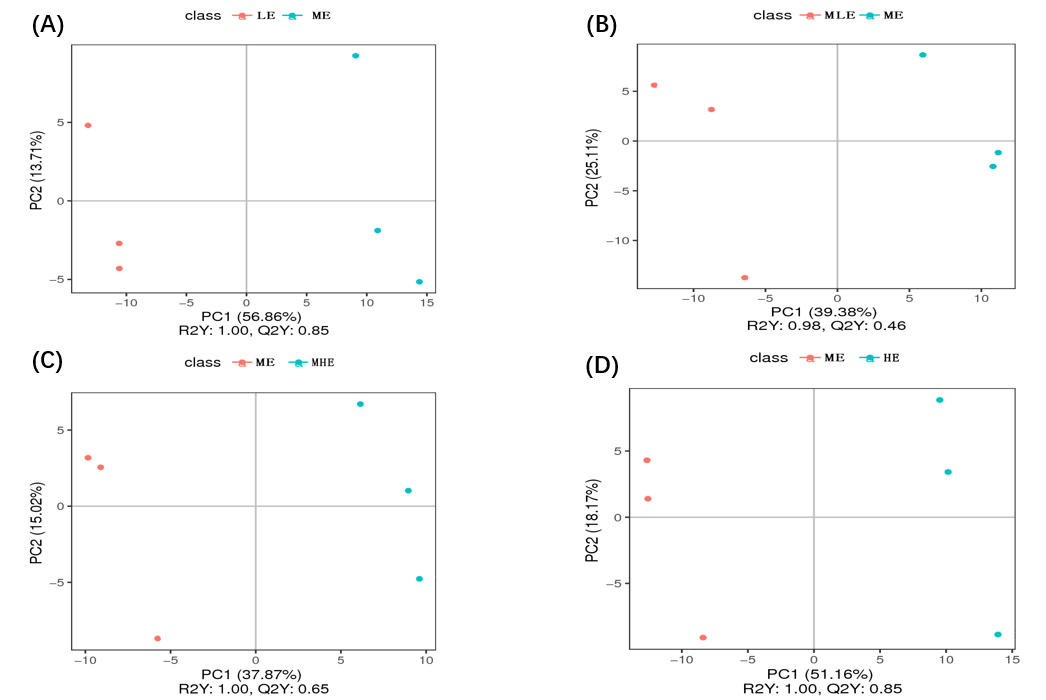 Figure S3. PLS-DA loading plots based on the liver metabolic profilings in negative mode. A: LE Group VS ME group. B: MLE Group VS ME group. C: MHE Group VS ME group. D: HE Group VS ME group. GenesAccession No.Primes（5'-3'）IL-1βNM_001009465.2F: GAAGAGCTGCACCCAACACCTGIL-1βNM_001009465.2R: CGACACTGCCTGCCTGAAGCIL-6NM_001009392.1F: GCTGCTCCTGGTGATGACTTCTGIL-6NM_001009392.1R: AGTAGTCTGCTTGGGGTGGTGTCNFKBXM_027960471.1F: GCCTGCTGAATGCCCTGTCTGNFKBXM_027960471.1R: CTCTGTTTCCTGTTCCACCGACTGNOD-2XM_015100434.2F: TGCCATCCTCGCTCAGACATCTCNOD-2XM_015100434.2R: CAGCCACACTGCCCTCTTTGCTLR-2NM_001048231.1F: TGCCCGCCTCTCCCTTTCTGR: CGTGAGCAGGAGCAACAGGAAGTLR-3NM_001135928.1F: ACACAATCAGCCACACGACCTTCR: GCCAGGCAAAGGAGTCATTACCCTLR-4NM_001135930.1F: TGGGTGCGGAATGAACTGGTAAAR: CTGGATGATATTGGCGGCGATGGTNF-αNM_001024860.1F: CTGGCGGAGGAGGTGCTCTCR: GGAGGAAGGAGAAGAGGCTGAGGGAPDHNM_001190390.1F: CGGCACAGTCAAGGCAGAGAACR: CACGTACTCAGCACCAGCATCAC